муниципальное бюджетное дошкольное образовательное учреждение«Детский сад №1» г.о. СамараМетодическая разработка«Музыкальное варенье»Музыкальная игра для детей старшего дошкольного возрастаПодготовил:музыкальный руководительПарфирова Е. Ю.2020Цель:развивать потребность детей в творческом самовыраженииЗадачи:1.Совершенствование развития мелкой моторики рук.2.Совершенствование познавательных способностей.3.Создание условий для свободного экспериментирования ребенка со звуком4.Создание детям условия для возможности реализовать свои представления, образы в шумах, звуках, ритмах в игровом сказочном оформлении.На столе лежат бусы в красочных коробочках, ксилофон и стаканчики, украшенные ягодами. Педагог предлагает детям взять бусы и покатать их между ладонями.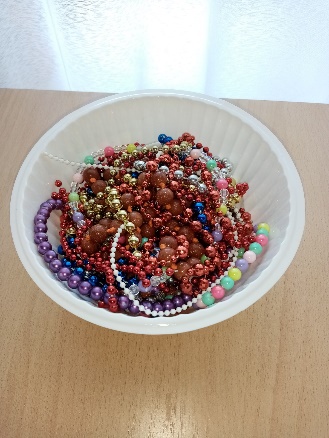 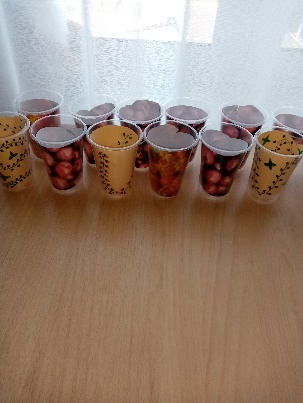 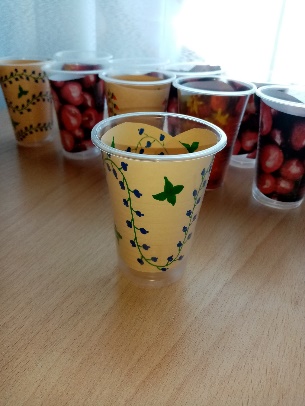 Педагог:Покатаю я в рукахБусинки-горошки,Станут ловкими теперьПальчики, ладошки.Ребята, сегодня мы с вами отправимся за ягодами. Посмотрите, как их здесь много. Дети разглядывают бусы, поднимают их пальчиками вверх.Педагог:А из ягод мы сварим…(ответ детей-варенье). Правильно, варенье!Итак, начинаем.Педагог читает стихотворения про ягоды, дети выполняют движения. Можно выучить с детьми стихотворения, и тогда они будут по очереди рассказывать про свои ягоды 1.Блестят как бусинкиНа ветках ягодки-сестрички,Не желтеют никогдаЯгодки брусничкиДети катают в ладонях красные бусы, приподнимают их, одной рукой держат, другой-пальчиками проводят по ним. Затем переносят бусы на ксилофон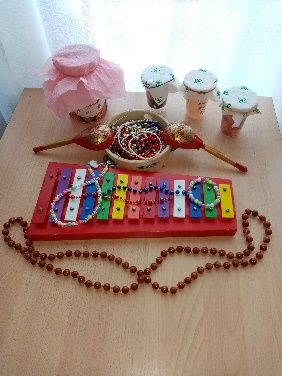 2.Бусы красные висят,Из кустов на нас глядят,Любят очень бусы этиДети, пчелы и медведи!Варят из нее варенье,Что поможет при леченье.Если кашель, иль бронхит,Если горлышко болит! (малина)3.Красна, сочна, душиста,Растет низко, к земле близко.На припеке у пеньковМного тонких стебельков. Каждый тонкий стебелекДержит алый огонек.Разгребаем стебельки,Собираем огоньки (земляника)4.Вкус у ягоды хорош,Но сорви ее, поди-ка…Куст в колючках, будто еж,Вот и назван ежевика!5.Под листом на каждой веткеСидят маленькие детки.Тот, кто деток соберет,Руки вымажет и рот! (черника)6.На болоте, среди мхаЯгоды-кислинки,И не просто ягоды, А чудо-витаминки! (клюква)7.Держась рукой за тросточку,Тебя давно я жду.Ты съешь меня, а косточкуЗарой в своем саду! (вишня)8.Я на розу так похож,Разве, что не так хорош.Но зато мои плодыВсем пригодны для еды! (шиповник)9.В любое время годаОна неповторима,Полезна птицам, людямКрасавица рябина!10.У меня в саду растутКустики колючие,Много ягодок дают,Из них варенье лучшее (крыжовник)11.Сочную, спелуюЯгодку малинуОбрываю с веточекИ кладу в кастрюлюРоль кастрюли выполняет бубен. Дети кладут туда бусы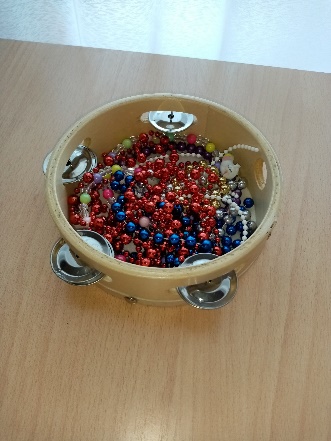 Педагог:А потом бабуля Сварит всем варенье,Да такое вкусное!Просто объеденье!Варим, варим мы варенье,Варим всем на удивленье,Помещаем ложечкойИ съедим немножечко!Деревянной ложкой дети мешают варенье, приподнимают бусы в ложках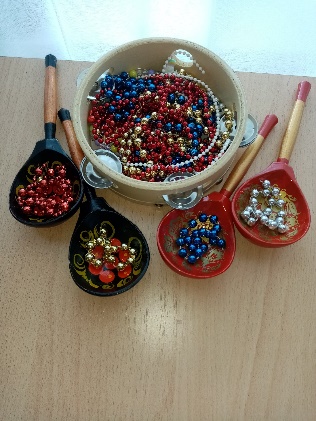 Тихо булькает варенье,Значит в мире будет сладко,Значит в блюдечко с вареньемБудем корочку макать!Педагог предлагает разложить детям варенье из бус по стаканчикам, закрыть их расписной салфеткой и немного потрясти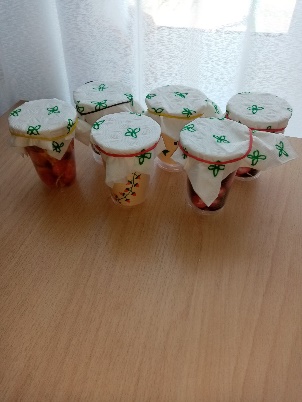 Сварила бабушка из ягодЧто-то вкусненькое на год.Ах, какое объеденье!Ароматное варенье!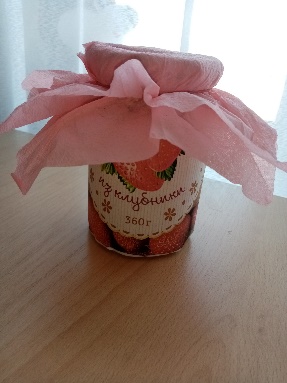 Можно завершить общим оркестром – дети бусами играют по ксилофону, остальные играют со стаканчикамиБусы, бусы, покатитесь,Красотою похвалитесь! (двумя пальцами поднять бусы вверх)А теперь опять сложитесь,И тихонько спать ложитесь.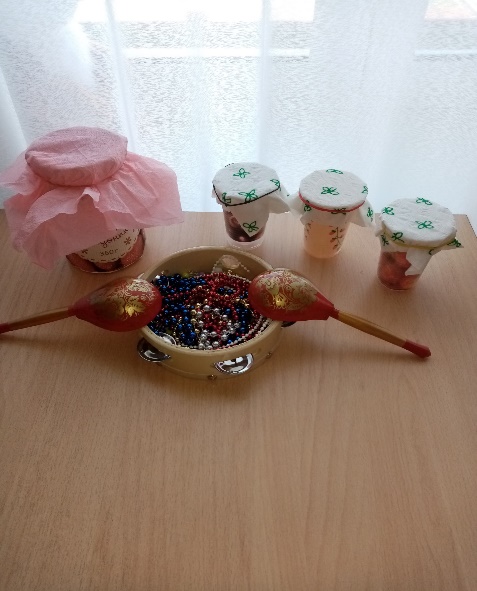 